R3-1	 Trig Review				Name:____________________________________								Date:_____________________ Block:___________Right Triangle Trigonometry ReviewWhat you need to know & be able to doThings to RememberExamplesExamplesFind the sine, cosine, and tangent ratios.“Write the Fraction”SOHCAHTOA1. Find sine, cosine, and tangent of angle Z.2.  Find the sine, cosine, and tangent of angle A. (hint: Pyth. Th.)Find the trigonometric ratios of similar triangles.3.    If   , then what is the length of  3.    If   , then what is the length of  Identify the relationship between the sine and cosine of complementary angles.4.  The cosine of an acute angle is , what is the sine of its complementary angle?5.  Which of the following is true?a) b) c) d) Use sine, cosine, and tangent to find a missing side length.6.   Find the value of f.7.  Find the value of g.Use sine, cosine, and tangent to find a missing angle.8.  Find the value of b.9.  Find the value of e.Solve word problems using sine, cosine, and tangent.Draw a picture, then try to solve!!10. A forest ranger in a 90-foot observation tower sees a fire.  The angle of depression to the fire is 7°.  What is the horizontal distance between the tower and the fire? Round to the nearest foot.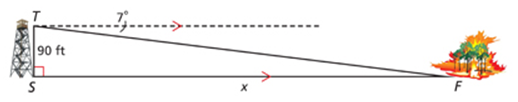 10. A forest ranger in a 90-foot observation tower sees a fire.  The angle of depression to the fire is 7°.  What is the horizontal distance between the tower and the fire? Round to the nearest foot.Solve word problems using sine, cosine, and tangent.Draw a picture, then try to solve!!11.  When the angle of elevation to the sun is 37°, a flagpole casts a shadow that is 24.2 ft long.  What is the height of the flagpole to the nearest foot?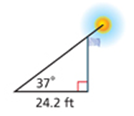 11.  When the angle of elevation to the sun is 37°, a flagpole casts a shadow that is 24.2 ft long.  What is the height of the flagpole to the nearest foot?Solve word problems using sine, cosine, and tangent.Draw a picture, then try to solve!!12.  A ramp has an angle of elevation of   and is 14 feet long.  To the nearest tenth, what is the vertical height of the ramp?12.  A ramp has an angle of elevation of   and is 14 feet long.  To the nearest tenth, what is the vertical height of the ramp?Solve word problems using sine, cosine, and tangent.Draw a picture, then try to solve!!13.  Ben is looking up at a water tower.  The angle of elevation from the ground to the top of the tower is 30 degrees. Ben is standing 8 ft from the base of the towe. How tall is the tower?  Round to the nearest tenth.13.  Ben is looking up at a water tower.  The angle of elevation from the ground to the top of the tower is 30 degrees. Ben is standing 8 ft from the base of the towe. How tall is the tower?  Round to the nearest tenth.